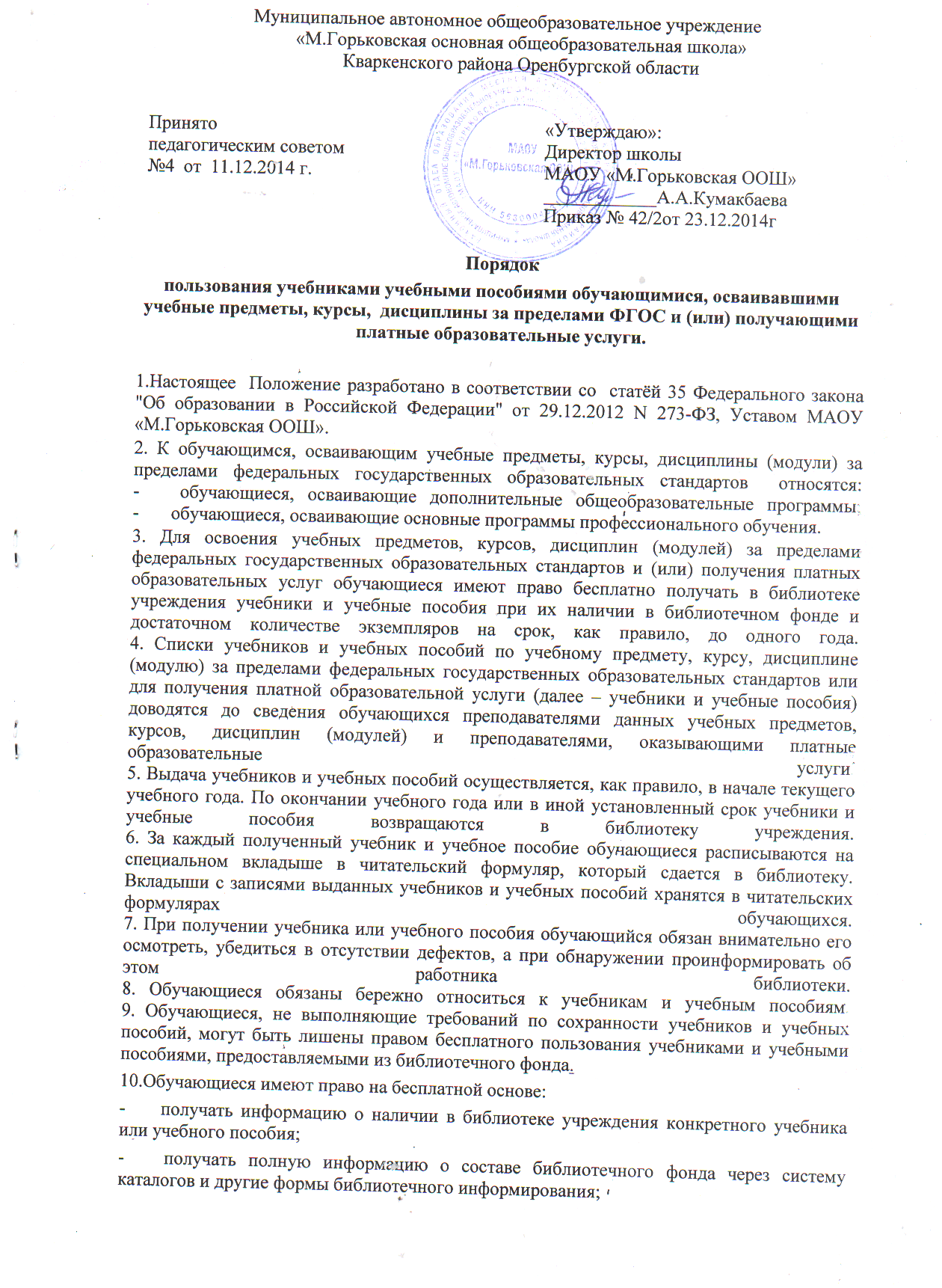 -   получать консультационную помощь в поиске и выборе учебников и учебных пособий;-       пользоваться для поиска учебников и учебных пособий справочно-библиографическим аппаратом библиотеки;-       работать в читальном зале с отдельными учебниками и учебными пособиями в режиме пользования изданиями, имеющимися в малом количестве экземпляров, и (или) получать такие издания на срок, ограниченный от двух недель до одного месяца.Обучающиеся обязаны возвращать учебники в библиотеку в установленные сроки.